Документ предоставлен КонсультантПлюс
Приказ комитета государственной охраны объектов культурного наследия Волгоградской обл. от 03.09.2020 N 205 "Об утверждении границ и режима использования территории объекта культурного наследия регионального значения "Памятный знак в честь 400-летия города Царицына - Сталинграда - Волгограда", расположенного по адресу: Волгоградская область, г. Волгоград, Центральный район, пр-кт им. В.И. Ленина"КОМИТЕТ ГОСУДАРСТВЕННОЙ ОХРАНЫ ОБЪЕКТОВКУЛЬТУРНОГО НАСЛЕДИЯ ВОЛГОГРАДСКОЙ ОБЛАСТИПРИКАЗот 3 сентября 2020 г. N 205ОБ УТВЕРЖДЕНИИ ГРАНИЦ И РЕЖИМА ИСПОЛЬЗОВАНИЯ ТЕРРИТОРИИОБЪЕКТА КУЛЬТУРНОГО НАСЛЕДИЯ РЕГИОНАЛЬНОГО ЗНАЧЕНИЯ"ПАМЯТНЫЙ ЗНАК В ЧЕСТЬ 400-ЛЕТИЯ ГОРОДАЦАРИЦЫНА - СТАЛИНГРАДА - ВОЛГОГРАДА", РАСПОЛОЖЕННОГОПО АДРЕСУ: ВОЛГОГРАДСКАЯ ОБЛАСТЬ, Г. ВОЛГОГРАД, ЦЕНТРАЛЬНЫЙРАЙОН, ПР-КТ ИМ. В.И. ЛЕНИНАВ соответствии со статьей 3.1, пунктом 2 статьи 33 Федерального закона от 25 июня 2002 г. N 73-ФЗ "Об объектах культурного наследия (памятниках истории и культуры) народов Российской Федерации", пунктом 8 требований к составлению проектов границ территорий объектов культурного наследия, утвержденных приказом Министерства культуры Российской Федерации от 04 июня 2015 г. N 1745, Положением о комитете государственной охраны объектов культурного наследия Волгоградской области, утвержденным постановлением Администрации Волгоградской области от 19 декабря 2016 г. N 697-п, приказываю:1. Утвердить границы территории объекта культурного наследия регионального значения "Памятный знак в честь 400-летия города Царицына - Сталинграда - Волгограда", расположенного по адресу: Волгоградская область, г. Волгоград, Центральный район, пр-кт им. В.И. Ленина, согласно приложениям 1 - 3.2. Утвердить режим использования территории объекта культурного наследия регионального значения "Памятный знак в честь 400-летия города Царицына - Сталинграда - Волгограда", расположенного по адресу: Волгоградская область, г. Волгоград, Центральный район, пр-кт им. В.И. Ленина, согласно приложению 4.3. Настоящий приказ вступает в силу со дня его подписания и подлежит официальному опубликованию.Председатель комитетаА.Ю.БАЖЕНОВПриложение 1к приказукомитета государственной охраныобъектов культурного наследияВолгоградской областиот 03 сентября 2020 г. N 205СХЕМАГРАНИЦ ТЕРРИТОРИИ ОБЪЕКТА КУЛЬТУРНОГО НАСЛЕДИЯ РЕГИОНАЛЬНОГОЗНАЧЕНИЯ "ПАМЯТНЫЙ ЗНАК В ЧЕСТЬ 400-ЛЕТИЯ ГОРОДАЦАРИЦЫНА - СТАЛИНГРАДА - ВОЛГОГРАДА", РАСПОЛОЖЕННОГОПО АДРЕСУ: ВОЛГОГРАДСКАЯ ОБЛАСТЬ, Г. ВОЛГОГРАД, ЦЕНТРАЛЬНЫЙРАЙОН, ПР-КТ ИМ. В.И. ЛЕНИНА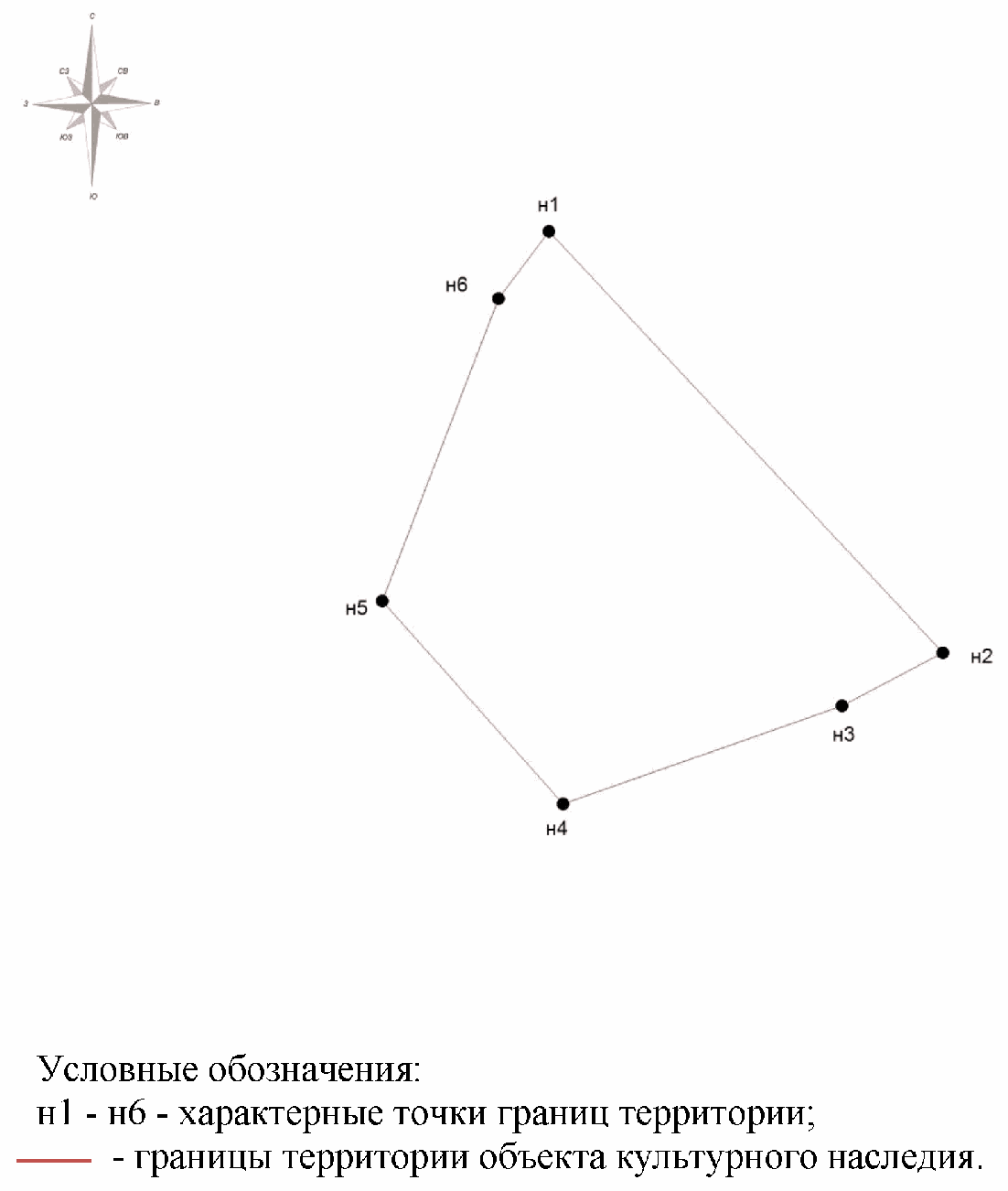 Приложение 2к приказукомитета государственной охраныобъектов культурного наследияВолгоградской областиот 03 сентября 2020 г. N 205СИТУАЦИОННЫЙ ПЛАНГРАНИЦ ТЕРРИТОРИИ ОБЪЕКТА КУЛЬТУРНОГО НАСЛЕДИЯ РЕГИОНАЛЬНОГОЗНАЧЕНИЯ "ПАМЯТНЫЙ ЗНАК В ЧЕСТЬ 400-ЛЕТИЯ ГОРОДАЦАРИЦЫНА - СТАЛИНГРАДА - ВОЛГОГРАДА", РАСПОЛОЖЕННОГОПО АДРЕСУ: ВОЛГОГРАДСКАЯ ОБЛАСТЬ, Г. ВОЛГОГРАД, ЦЕНТРАЛЬНЫЙРАЙОН, ПР-КТ ИМ. В.И. ЛЕНИНА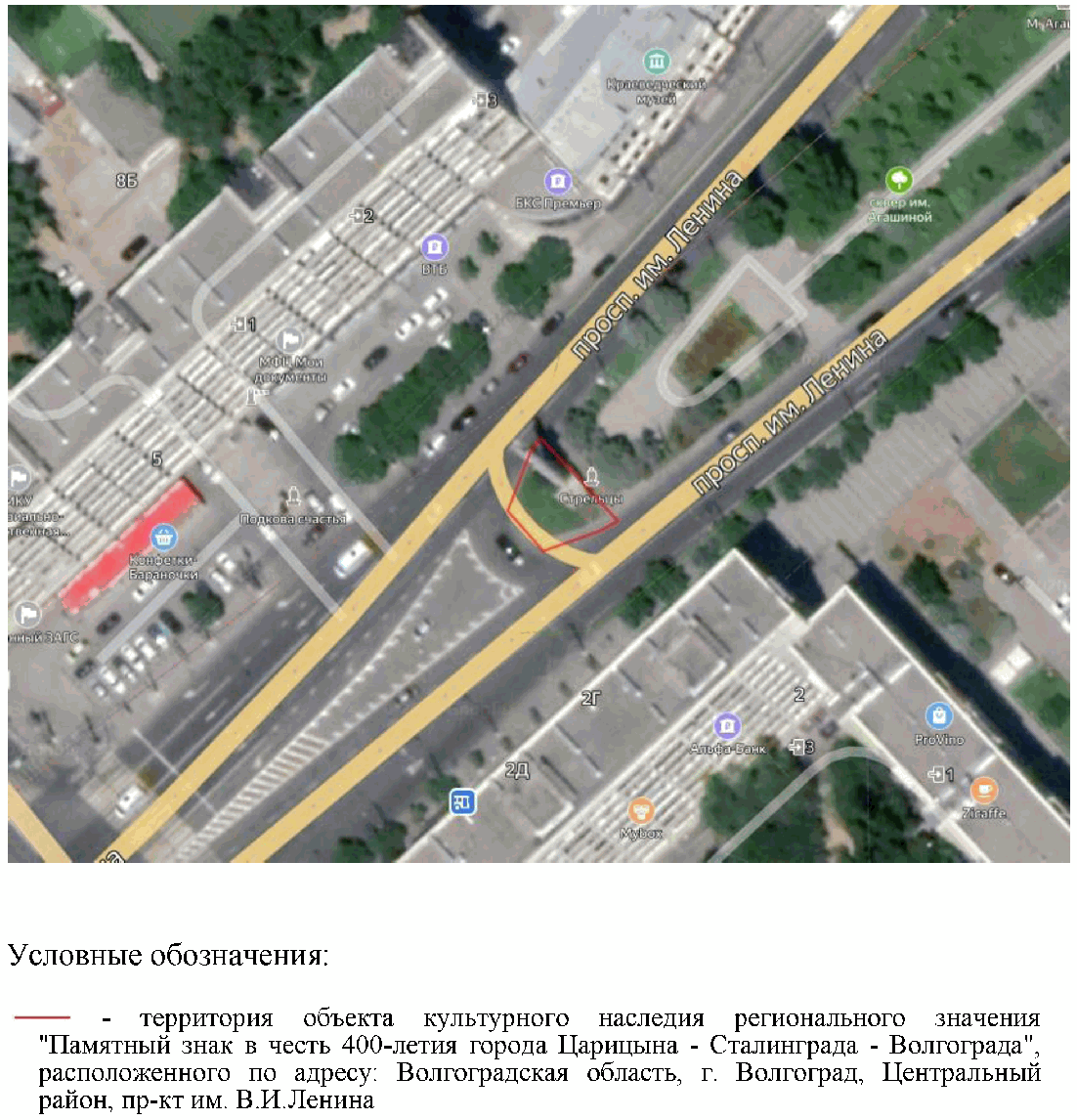 Приложение 3к приказукомитета государственной охраныобъектов культурного наследияВолгоградской областиот 03 сентября 2020 г. N 205ПЕРЕЧЕНЬКООРДИНАТ ХАРАКТЕРНЫХ ТОЧЕК ГРАНИЦ ТЕРРИТОРИИОБЪЕКТА КУЛЬТУРНОГО НАСЛЕДИЯ РЕГИОНАЛЬНОГО ЗНАЧЕНИЯ"ПАМЯТНЫЙ ЗНАК В ЧЕСТЬ 400-ЛЕТИЯ ГОРОДАЦАРИЦЫНА - СТАЛИНГРАДА - ВОЛГОГРАДА", РАСПОЛОЖЕННОГОПО АДРЕСУ: ВОЛГОГРАДСКАЯ ОБЛАСТЬ, Г. ВОЛГОГРАД, ЦЕНТРАЛЬНЫЙРАЙОН, ПР-КТ ИМ. В.И. ЛЕНИНАСистема координат: городскаяСистема координат: WGS 84Приложение 4к приказукомитета государственной охраныобъектов культурного наследияВолгоградской областиот 03 сентября 2020 г. N 205РЕЖИМ ИСПОЛЬЗОВАНИЯ ТЕРРИТОРИИ ОБЪЕКТА КУЛЬТУРНОГО НАСЛЕДИЯРЕГИОНАЛЬНОГО ЗНАЧЕНИЯ "ПАМЯТНЫЙ ЗНАК В ЧЕСТЬ 400-ЛЕТИЯГОРОДА ЦАРИЦЫНА - СТАЛИНГРАДА - ВОЛГОГРАДА", РАСПОЛОЖЕННОГОПО АДРЕСУ: ВОЛГОГРАДСКАЯ ОБЛАСТЬ, Г. ВОЛГОГРАД, ЦЕНТРАЛЬНЫЙРАЙОН, ПР-КТ ИМ. В.И. ЛЕНИНАВ границах территории объекта культурного наследия регионального значения "Памятный знак в честь 400-летия города Царицына - Сталинграда - Волгограда", расположенного по адресу: Волгоградская область, г. Волгоград, Центральный район, пр-кт им. В.И. Ленина, запрещаются строительство объектов капитального строительства и увеличение объемно-пространственных характеристик существующих на данной территории объектов капитального строительства, а также проведение земляных, строительных, мелиоративных и иных работ, за исключением:работ по сохранению объекта культурного наследия или его отдельных элементов, сохранению историко-градостроительной или природной среды объекта культурного наследия;сноса или демонтажа дисгармоничных объектов капитального строительства;ремонта и реконструкции инженерных сетей и автомобильных дорог;работ по благоустройству территории объекта культурного наследия;мероприятий по музеефикации объектов культурного наследия;устройства прозрачных (визуально проницаемых) ограждений;поисковой работы по увековечению памяти защитников Отечества;распространения наружной рекламы, содержащей исключительно информацию о проводимых на объектах культурного наследия и их территориях театрально-зрелищных, культурно-просветительных и зрелищно-развлекательных мероприятиях или исключительно информацию об указанных мероприятиях и одновременное упоминание об определенном лице как о спонсоре данного мероприятия, при условии, если такому упоминанию отведено не более чем десять процентов рекламной площади (пространства).Номер характерной точкиДлина линии (м)ХYн1-614.14143.4417.94н2-627.25155.682.61н3-628.45153.3610.2н4-631.08143.57.5н5-625.77138.2110.21н6-616.24141.882.62н1-614.14143.44Номер характерной точкиNEн148° 42' 15.60'' С44° 30' 44.63'' Вн248° 42' 15.21'' С44° 30' 45.10'' Вн348° 42' 15.13'' С44° 30' 44.94'' Вн448° 42' 15.04'' С44° 30' 44.58'' Вн548° 42' 15.23'' С44° 30' 44.32'' Вн648° 42' 15.44'' С44° 30' 44.46'' В